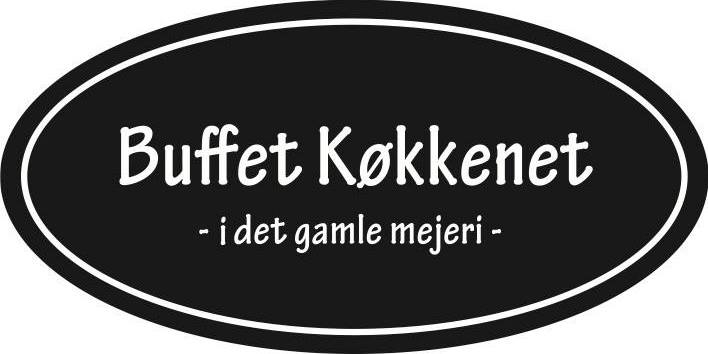 Buffet KøkkenetMenu beskrivelse for Den italienske festbuffetFad med traditionelle antipastiBestår af div. lækre pølser (italiensk inspireret og fra den lokale slagter), kyllingelevermousse, gode oliven, ost og skål med dagens ”dip”​Råmarineret okseinderlår med gorgonzolacremePæresalat med parmaskinke, friske luksusdadler og parmesanflager Årstidens italienske salat.I har valgt én af følgende to kartoffelretter:Små smørstegte kartofler hertil aioliItaliensk kartoffelsalat marineret med rødvinseddike og toppet med årstidens krydderurter​I har valgt én af følgende to kødretter:Unghanebryst i marsalasauce pyntet med sofritoløg og salvieVitello tonnato (koldskåret kalvetykstegsfilet med tunsauce, citrus og årstidens urter)​I har valgt én af følgende to desserter:Panna cotta (portionsanrettet) Klassisk tiramisu med mascarpone​Hjemmebagt brød (kunne tilkøbes for 10 kr. pr. kuvert)Buffet KøkkenetVarme vejledning for Den Italienske festbuffet:Denne vejledning kan bruges hvis vi har aftalt at i selv varmer maden.Start med at tænde ovnen på 180°, så den er forvarm.De små smørstegte kartofler varmes i 15-20 min                                                                  (aiolien skal spises KOLD og SKAL IKKE VARMES)Unghanebryst i masalasovs varmes i 20-25 minDet hjemmebagte brød varmes i 10-15 min Husk at tjekke at alt er gennemvarmt inden servering! Hvis der skulle være nogen tvivl, fejl eller mangler så kontakt os straks på 55 77 84 20.